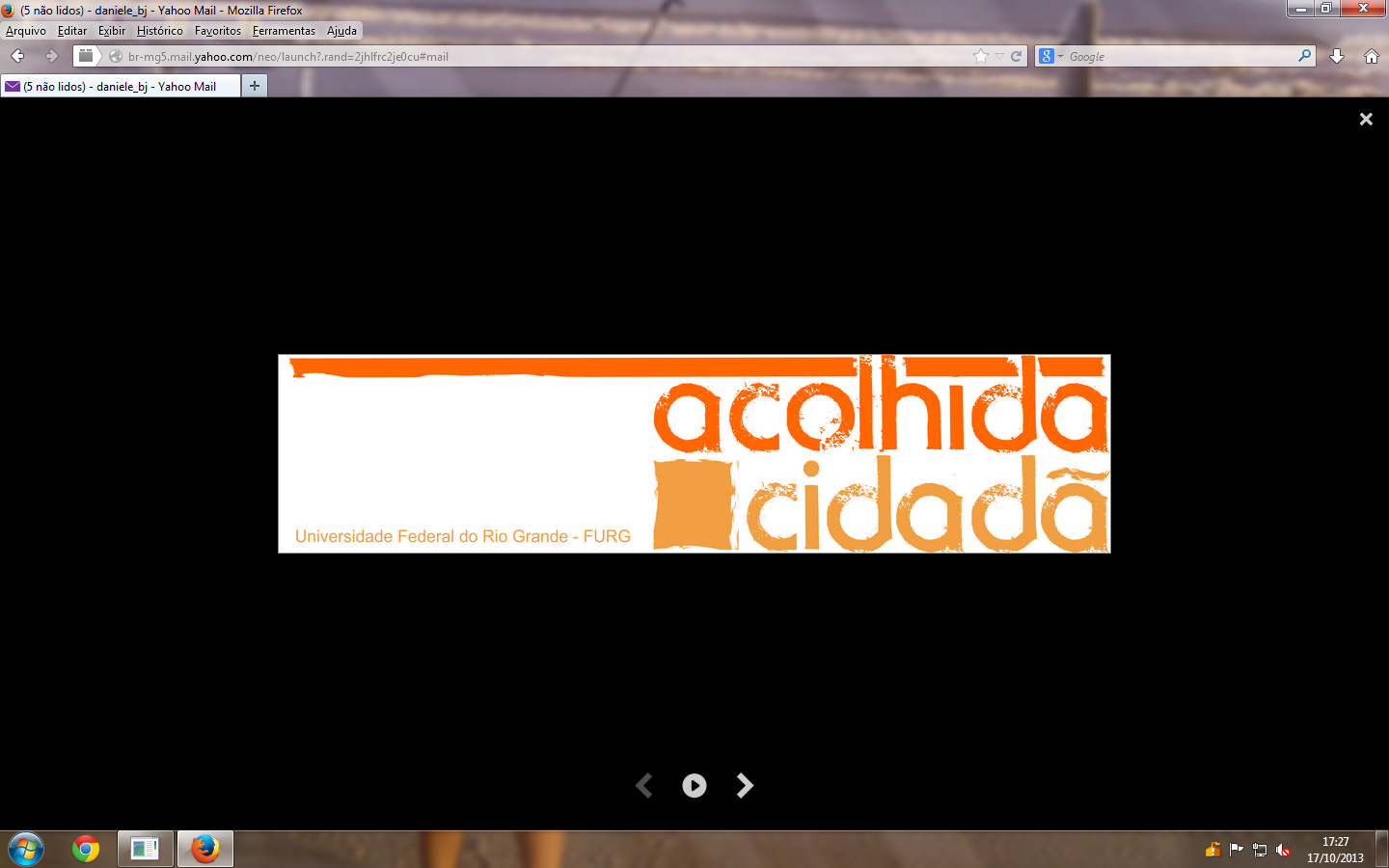 ANEXO 1- Edital 025/2018PROJETO ACOLHIDA CIDADÃ 2018 II semestreNome do projeto: ______________________________________________________________________________________________________________________________________Natureza da atividade:(    ) integrada  (     ) público específico  (     ) ambasPeríodo de realização:Início: __ /__ /__		Encerramento: __ / __ / __Coordenador/a da atividade:Nome: ____________________________________________________________(  ) estudante (   ) professor/a  (  ) comunidade em geral (  ) outras entidades. Qual? __________________________(  ) técnicos/as administrativos/asN° de matrícula/ SIAPE/ CNPJ/ou CPF: ___________________________________Curso/Grupo/coletivo: _________________________________________________Unidade Educacional: _________________________________________________Telefone: _________________ E-mail: ___________________________________ Equipe participante (estudantes, professores, comunidade geral, outras entidades e/ou técnicos administrativos):5.1 Nome: ________________________________________________________(  ) estudante (   ) professor/a  (  ) comunidade em geral (  ) outras entidades. Qual? __________________________(  ) técnicos/as administrativos/asN° de matrícula/ SIAPE/ CNPJ/ou CPF: ___________________________________Curso/Grupo/coletivo: _________________________________________________Unidade Educacional: _________________________________________________Telefone: _________________ E-mail: ___________________________________ Nome: ________________________________________________________(  ) estudante (   ) professor/a  (  ) comunidade em geral (  ) outras entidades. Qual? __________________________(  ) técnicos/as administrativos/asN° de matrícula/ SIAPE/ CNPJ/ou CPF: ___________________________________Curso/Grupo/coletivo: _________________________________________________Unidade Educacional: _________________________________________________Telefone: _________________ E-mail: ___________________________________ Nome: ________________________________________________________(  ) estudante (   ) professor/a  (  ) comunidade em geral (  ) outras entidades. Qual? __________________________(  ) técnicos/as administrativos/asN° de matrícula/ SIAPE/ CNPJ/ou CPF: ___________________________________Curso/Grupo/coletivo: _________________________________________________Unidade Educacional: _________________________________________________Telefone: _________________ E-mail: ___________________________________ Nome: _______________________________________________________(  ) estudante (   ) professor/a  (  ) comunidade em geral (  ) outras entidades. Qual? __________________________(  ) técnicos/as administrativos/asN° de matrícula/ SIAPE/ CNPJ/ou CPF: ___________________________________Curso/Grupo/coletivo: _________________________________________________Unidade Educacional: _________________________________________________Telefone: _________________ E-mail: ___________________________________ Nome: ________________________________________________________(  ) estudante (   ) professor/a  (  ) comunidade em geral (  ) outras entidades. Qual? __________________________(  ) técnicos/as administrativos/asN° de matrícula/ SIAPE/ CNPJ/ou CPF: ___________________________________Curso/Grupo/coletivo: _________________________________________________Unidade Educacional: _________________________________________________Telefone: _________________ E-mail: ___________________________________ Obs.: Pode acrescentar no máximo 20 participantes 6- Objetivo:_________________________________________________________________________________________________________________________________________________________________________________________________________7- Justificativa:_________________________________________________________________________________________________________________________________________________________________________________________________________8- Descrição das atividades:__________________________________________________________________________________________________________________________________________________________________________________________________________________________________________________________________________________________________________________________________________________________________________________________________________________9- Programação da Acolhida Cidadã: (as informações a seguir irão constar na Programação Geral da Acolhida Cidadã 2018/ II Semestre, que será divulgada na página da FURG) Nome da Atividade (detalhamento)( ) integrada   ( ) específica ao cursoData:Local:Horário:Nome da Atividade (detalhamento)( ) integrada   ( ) específica ao cursoData:Local:Horário:9.3 Nome da Atividade (detalhamento)( ) integrada   ( ) específica ao cursoData:Local:Horário:9.4 Nome da Atividade (detalhamento)( ) integrada   ( ) específica ao cursoData:Local:Horário:Obs: Deverão ser acrescentadas todas as atividades a serem desenvolvidas.- Materiais/serviços necessários para realização do projeto (não serão fornecidos materiais e/ou serviços sem data de utilização preenchida, bem como que se não estiver assinalado não será considerado):Materiais e/ou serviçosData de utilizaçãoObs:Coffe break (01 por projeto para no máximo 100 pessoas):(    ) Sim  ou  (    ) Não                Nº participantes: ________Impressão de faixa ou banner (a arte deve ser enviada para acolhidacidada@furg.br até o último dia de inscrição, com identificação do projeto):(    ) Sim    ou   (    ) Não        (    ) faixa ou (    ) banner    Até 100 impressões de materiais na gráfica da universidade:  (a arte deve ser enviada para acolhidacidada@furg.br até o último dia de inscrição, com identificação do projeto):(  ) Sim ou  (  ) Não   Tipo(s): _________________________Até 05 camisetas da Acolhida Cidadã(poderá haver divergência entre solicitação e oferta, pois as camisetas serão disponibilizadas de acordo com estoque na PRAE): (    ) Sim  ou   (    ) Não     Quantidades: ____ quantidade PP   ____ quantidade P                          ____ quantidade M     ____ quantidade G                           ____ quantidade GG  ____ quantidade XXGMateriais em estoque do almoxarifado da Universidade:(    ) Sim  ou   (    ) Não                Material:______________    Quantidade:___________  Material:______________    Quantidade:___________ Material:______________    Quantidade:___________ Material:______________               Quantidade:___________